Департамент освіти Вінницької міської ради Міський методичний кабінетТестові завдання 6 клас"Загальна географія" (за новим Державним стандартом)Автори-упорядники: Гирун Людмила Олександрівна,вчитель географії закладу "Загальноосвітня школа І-ІІІ ступенів №27 Вінницької міської ради", спеціаліст вищої категорії; Шевчук Олена Анатоліївна, вчитель географії закладу "Загальноосвітня школа І-ІІІ ступенів №27 Вінницької міської ради", спеціаліст вищої категорії; Автор електронної версіїВовк Анатолій Васильовичвчитель географії закладу "Загальноосвітня школа І-ІІІ ступенів №21Вінницької міської ради", спеціаліст вищої категорії;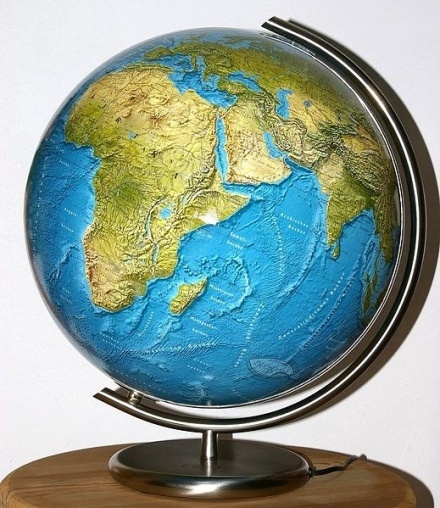 Вінниця 2015ВступРеформування освіти в Україні передбачає створення високоефективного механізму забезпечення якості освіти, зокрема якості навчальних досягнень учнів. Неможливо досягти значних підсумкових результатів без відповідного контролю за ходом їхнього здобуття, без відповідної корегувальної діяльності.Існує багато методів вимірювання навчальних досягнень учнів. Серед нихнайбільш поширеними у практиці роботи є спостереження й опитування (уснеі письмове). Безумовно, вони мають і матимуть велике значення в управліннінавчальним процесом. Однак можливості цих традиційних методів діагностування у забезпеченні необхідної якості вимірювання та оцінювання навчальних досягнень учнів дуже обмежені. Одним з високоефективних сучасних засобів якісних вимірювань навчальних досягнень учнів є тест.У педагогіці важливе місце належить контролю за результатами навчання.Традиційна система контролю орієнтована в цілому на виявлення здатності утримувати в пам’яті знання  та відтворювати їх  на вимогу учителям. Таким чином, перевіркою встановлюється лише те, що запитує педагог. Це породжує формалізм та суб’єктивізм в оцінці підготовленості учнів.Найактивніша, на сьогодні проблема – об’єктивізація і  стандартизація контролю в освіті. Традиційні форми і методи контролю серйозно критикуються і починає складатися інша система діагностики рівня сформованості знань та вмінь учнів –тестування.Як і інші методи дослідницької та практичної роботи тест має свої переваги і недоліки.Основна частинаНавчальна програма з географії для базової шкільної освіти розроблена на основі положень Державного стандарту, затвердженого постановою Кабінету міністрів України від 23 листопада 2011 р. «Про затвердження державного стандарту базової і повної загальної освіти середньої освіти», згідно з яким шкільна географія є складовою освітньої галузі «Природознавство» і буде вивчатися в 6-9 класах.У 6-му класі, як і раніше, вивчатиметься курс "Загальна географія"( 70 год, 2 год. в тиждень). Але, як бачимо, в цілому, загальна кількість годин на вивчення предмету зменшується, тому перед вчителем стоїть нелегке завдання: забезпечити виконання високих державних вимог щодо якості знань українських школярів шляхом оптимізації навчально-виховного процесу.Головним принципом діагностики рівня сформованості знань та вмінь учнів методом тестового контролюможна назвати принцип науковості. В основу діагностики покладено систему  тестового  контролю  як  сукупність  взаємопов’язаних  елементів,  яка  містить пропедевтичний, тематичний підсумковий, резидуальний тестовий контроль.Пропедевтичний контроль.  Попереднє виявлення  рівня  знань  і  навченості  єнеобхідною ланкою педагогіки. Виявлення обсягу початкових знань учнів, оцінка цих знань у кількісному та якісному відношеннях, визначення їхньої  частки від усієї навчальної програми забезпечує пропедевтичну діагностику за допомогою спеціально розроблених тестів. Такі тести містять завдання, що дозволяють виявити як учні орієнтуються в основних термінах, поняттях, рівень їх «побутових» знань на ерудицію.При тематичному контролі тести використовують в режимі контролю та в режимінавчання. У цьому випадку тестування дозволяє реалізувати наступні функції: здійснення зворотного зв’язку, діагностування розвитку дидактичного процесу, визначення особистого рейтингу учня, оцінка результатів навчального процесу.Підсумковий тестовий контрольпісля завершення навчання з усього курсу виконуєроль елемента  загальної  діагностики рівня засвоєння  знань  та  вмінь, який  дозволяєсистематизувати та узагальнювати навчальний матеріал. Він організовується як особистісно-орієнтовний процес на основі пропедевтичного діагностування та прогнозування діяльностіучнів і передбачає свободу вибору у визначенні степеню складності тестів.Резидуальний (залишковий) контрольдозволяє виявити сформований та закріпленийрівень знань та вмінь учнів через певний термін після завершення вивчення дисципліни.Проте тестування не можна розглядати як ідеальний та єдиний метод  об’єктивногодіагностування  знань  та  вмінь.  Під час  навчання  тестування  обов’язково  повиннопоєднуватися з іншими формами і методами контролю.Ось дві групи найбільш суттєвих недоліків тестів:1) вони  не  виключають  випадкового  вибору  відповідей  навздогад  або  методомвиключення;2) при  тестовому  контролі  не  задіяний  мовленнєвий апарат,  що унеможливлюєдослідження логіки міркування учня.	Однак і в межах існуючих обмежень діагностування рівня сформованості знань тавмінь учнів методом тестування є найбільш ґрунтовним, надійним та об’єктивним.	Особливого значення	 система	 тестування	 набула в	умовах впровадження в Україні зовнішнього незалежного	оцінювання, яке	проводять у тестовій	 формі.	 Учителі географії	 розробили	 та впроваджують тестидля	проведення:поточного	контролю	знань;тематичного оцінювання	(контрольних робіт);моніторингових	 контрольних робіт, які	 проводить	 адміністрація школи;підготовки	до	зовнішнього	незалежного	оцінювання;формування класів із поглибленим	вивченням	окремих	предметівдля	визначення	здібностей	і нахилів кожного	учнятощо.	Більшість  учнів мають	 можливість для	 серйозної	 самопідготовки до тестування,	 у тому числі й із	 застосуванням	 додаткової	 літератури,інформаційно-комунікаційних	 технологій, що	 забезпечує	 вироблення вшколярів навичок досамоосвіти:	пошук та опрацювання	інформації.	Тести, запропоновані в	цьому посібнику можна з успіхом	використовувати	длясамостійної  роботи	учнів, контролю	та корекції	знань, а також підготовки до ЗНО.	В розробці  розширена електронна версія даного посібника.	З появою педагогічних програмних засобів у загальноосвітніх навчальних закладах до їх створення було залучено багато науковців та вчителів, спеціалістів з різних галузей знань. Завдяки  конструктивним  і  функціональним особливостям сучасний персональний комп’ютер є унікальною за своїми можливостями навчальною машиною і базою для створення великої кількості нових інформаційних технологій навчання.Технологічні можливості комп‘ютерного засобу як навчального дають можливість істотним чином змінити управління навчальною діяльністю учня, а також підвищити його мотивацію опанування предметом.	Розглянемо основні характерні риси використання комп‘ютера у навчально-виховному процесі з географії:1)активно сприяє активізації та індивідуалізації навчально-виховного процесу, зміщує акцент на застосування практичних знань;2)дає змогу учням здійснювати операції як з боку управління ним, так і стосовно виконання визначених учнем дій;3)сприяє формуванню в учнів певних рефлексів дій, які,у свою чергу,допомагають помічати результати своєї діяльності;4)дає великі  можливості з  візуалізації  та  моделюванню інформації,  допомагає демонструвати  явища  і  закономірності  розвитку  природи  та  економіки,  що неможливо здійснити в реальних навчальних умовах.	Нині проводиться активна робота зі створення комп‘ютерних технологій навчання, які широко використовуватимуть  спеціалізовані  і  комп‘ютерні  програмовані  засоби  для розробки тестових завдань як засіб зовнішнього тестування учнів.Як відомо навчальний процес з географії багатогранний, і контроль є тільки за однією із  сторін,  хоча  роль  тестування  у  системі  шкільної  освіти,  зокрема  географічної, збільшується, на відміну від традиційної форми контролю - письмових екзаменів і співбесід.	Враховуючи це, навчальні заклади системи середньої освіти повинні допомогти учням належно підготуватися до участі у зовнішньому незалежному оцінюванні.Учитель географії має використовувати завдання у формі тестів під час поточного контролю знань,  протягом навчального року. Окрім цього, тестові  завдання  можуть використовуватися і на етапі актуалізації вивчення тієї чи іншої теми, етапі закріплення знань  тощо.  Така форма роботи не лише сприятиме адаптуванню учнів до системи зовнішнього оцінювання,  а й стане у нагоді в повсякденній роботі вчителя, адже тести прості у застосуванні, значно економлять час під час проведення опитування, дають змогу використати анкетування у разі проведення інших форм роботи на уроці.	У міжнародних моніторингових дослідженнях (наприклад TIMSS) нині найчастіше користуються для визначенні мети трьома когнітивними рівнями: знання, застосування, обґрунтування.	Завдання для тесту добираються залежно від того, що хоче перевірити учитель, який рівень дослідити.Рівень «знання» - перевіряються базові знання учнів з географії, а саме знанняфактів,понять, процесів тощо. Це найпростіший рівень засвоєння предмета.Здійснювати складні види  пізнавальної  роботи  учні  зможуть  лише  оволодівши  глибокими  знаннями  та відповідними уміннями. Під час оцінювання цього рівня від учнів очікується вміння пригадати основні закономірності географічної науки; володіння термінологією, фактами, поняттями; уміння  узагальнювати, обирати відповідний науковий апарат, обладнання, пристрої для вимірювання й експериментальної діяльності тощо.Завдання для оцінювання рівня «застосування» добираються таким чином, щобучні виявили вміння застосувати знання і розуміння понять у простих ситуаціях. Ці завдання дають  змогу  перевірити  уміння  учнів  порівнювати, протиставляти й  класифікувати, тлумачити наукову інформацію, а також використовувати своє розуміння наукових понять і принципів для знаходження рішення.Рівень «обґрунтування» не обмежується перевіркою вмінь, необхідних для розв`язання стандартних проблем. Завдання цього рівня дають змогу перевірити: вміння, які потрібні при зіткненні з незнайомими ситуаціями, складними задачами та багаторівневими проблемами; здатність аналізувати проблему, добирати принципи, які слід виконувати під час вирішення завдання;  уміння вибрати та застосувати  відповідні рівняння, формули; спроможність зробити висновки на основі наукових даних і  фактів; розуміння причини й наслідку дослідження; здатність оцінювати й приймати відповідні рішення тощо.Багато вчителів та науковців вважають створення тестів особливим видом діяльності. Водночас відмітимо, що застосування тестів потребує створення спеціальних предметних методик, пов`язаних із  створенням тестових завдань. Враховуючи різноманітність форм занять на уроках географії, можна визначити, на нашу думку, певні типи тестових завдань: за блоком «завдання», за блоком «навички» за блоком «уміння».До тестових завдань за блоком «знання» можна віднести:альтернативні питання з вибором відповідей «так» або «ні»;питання з вибором варіантів відповідей;·інформаційні питання, відповіді на які свідчать про знання фактів, понять, явищ;·питання з теми, коли учень однозначно розуміє географічні закономірності, терміни та картографічні проекції;·питання з використанням методів, зокрема проблемними, за якими можна одержати відповіді;До тестових завдань за блоком «уміння» використовуються ті ж завдання, що і в блоці «навички»:·завдання на нестандартні алгоритми, з вибору відповіді «так» або «ні»;·завдання на виконання дій;·завдання, пов`язані з особливостями предмета географії.Важливе  значення  має  вміння  вчителя  використовувати  на  уроках  географії комп`ютерні програми. 	Вчитель повинен систематично контролювати якість навчання учнів, що є однією з важливих його функцій. Тому виникає необхідність у появі нових педагогічних програмних засобів, які б допомогли ефективно сформувати практичні уміння та навички старшокласниківНа своїх уроках географії я  використовуюпрограму "Mytest"Це універсальна  система  перевірки  знань.  Програма дозволяє  використовувати велику кількість тем, питань і відповідей. Програма підтримує п'ять типів питань, що дозволяє проводити будь-які тести. У тестах є можливість використовувати  звуки,  зображення. Будь-які дані можна роздрукувати на принтері.  Програма дозволяє ставити питання в довільному порядку, задавати ціну кожному питанню в балах, задавати ціну кожній відповіді в балах, обмежити тестування за часом, виставляти  оцінку  після закінчення  тестування. Система оцінок задається  в "Редакторі".  На одному комп'ютері тестування незалежно можуть проходіть декілька чоловік, ввійшовши в програму під своїми іменами.Програма складається з двох частин:1."MytestРедактор" - призначений для заповнення і  редагування бази даних, а так само для різних настроювань "Конструктора тестів".2."MytestТренажер" - призначений для проведення тестування з тих тем і питань, які були занесені в базу даних за допомогою "Редактора".Типи питань, що підтримує програма:· вибір єдино правильної відповіді;· вибір декількох можливих правильних відповідей;· визначення послідовності правильних відповідей;· визначення відповідностей відповідей;· введення відповіді вручну з клавіатури.Заключна частинаПідготовка якісного, продуманого уроку забирає у вчителя значну частину вільного часу, тому головною метою створення даного посібника єідопомога вчителю під час підготовки до уроків географії у 6 класі. Автори пропонують орієнтовне календарно-тематичне планування уроків курсу "Загальна географія"(згідно нової програми), матеріали для перевірки навчальних досягнень учнів у вигляді тестових завдань різного рівня складності, тестів відкритого(перспективного) типу, які можна використовувати і як географічні диктанти, цифрові диктанти, цікаві та проблемні запитання для розвитку пізнавальної активності учнів. Електронний варіант посібника дає можливість вчителю вносити власні корективи, зміни, доповнення до базових матеріалів, враховуючи індивідуальні особливості саме своїх учнів. Оптимальний підбір методів і форм роботи на уроці, "географічні цікавинки", особиста харизма вчителя зроблять урок динамічним, цікавим і несподіваним для учня, стимулюватимуть школяра до подальших відкриттів у світі знань.Пропонований посібник призначений для вчителів та учнів загальноосвітніх шкіл.Список використаних джерелВ.М.Бойко, С.В. Міхелі. Загальна географія: Підручник для 6 класу загальноосвітніх навчальних закладів.- К.ПЕД.преса, 2006.-272с, іл., карти.Варакута О., Дітчук І., Заставецька О. Географія: Тестові завдання для підготовки до зовнішнього незалежного оцінювання - Тернопіль: Підручники і посібники, 2012.-256 с.Географія: Тести. 6-10 класи: Посібник/ Автори-укладачі: Безуглий В.В., Дук Н.М. - К.: ВЦ «Академія», 2008. - 448 с.Гілецький Йосип. Загальна географія: Тести і практичні роботи. 6 клас: Практикум для учнів.- Івано-Франківськ, 2007.- 128с.Гробштейн Н.М. Занимательныевопросы по географии.- М.Просвещение,1965.- 103 с.Загальна географія. Атлас-хрестоматія для 6 класу.- К. :Картографія,2006Пальчевський Степан. Цікава географія: 6 клас 1 семестр. - К.: Шкільний світ,2007. - 112 с.Шматько О.Є., Грінченко О.І., Свір Н.В. Географія: експрес-підготовка- К.: Видавництво «Літера ЛТД», 2009. - 240 с.Картографія, Атлас «Загальна географія»www.mon.gov.ua/img/zstored/files/gepgrafi-5-9.doc11. Замулко О.І.,Сучасні форми контролю знань з предметів природничо-математичного циклу(збірник матеріалів інтернет-семінару